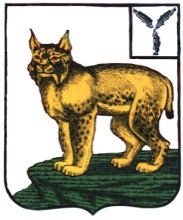 АДМИНИСТРАЦИЯТУРКОВСКОГО МУНИЦИПАЛЬНОГО РАЙОНА САРАТОВСКОЙ ОБЛАСТИПОСТАНОВЛЕНИЕОт 29.03.2022 года №190О внесении изменений и дополнений в Порядок предоставления субсидии на финансовое обеспечение (возмещение) затрат по производству и публикации социально значимой информации, а также по опубликованию муниципальных правовых актов, иной официальной информации органов местного самоуправления Турковского муниципального района в печатных средствах массовой информации, учрежденных органами местного самоуправления Турковского муниципального районаВ соответствии со ст. 78 Бюджетного кодекса Российской Федерации, постановлением Правительства РФ от 18 сентября 2020 года № 1492 «Об общих требованиях к нормативным правовым актам, муниципальным правовым актам, регулирующим предоставление субсидий, в том числе грантов в форме субсидий, юридическим лицам, индивидуальным предпринимателям, а также физическим лицам - производителям товаров, работ, услуг, и о признании утратившими силу некоторых актов Правительства Российской Федерации и отдельных положений некоторых актов Правительства Российской Федерации», Уставом Турковского муниципального района администрация Турковского муниципального района ПОСТАНОВЛЯЕТ:1. Внести изменения и дополнения в Порядок предоставления субсидии на финансовое обеспечение (возмещение) затрат по производству и публикации социально значимой информации, а также по опубликованию муниципальных правовых актов, иной официальной информации органов местного самоуправления Турковского муниципального района в печатных средствах массовой информации, учрежденных органами местного самоуправления Турковского муниципального района, утвержденный постановлением администрации Турковского муниципального района 09 февраля 2021 года №113, согласно приложению.2. Опубликовать настоящее постановление в районной газете «Пульс» и разместить на официальном сайте администрации Турковского муниципального района в информационно-телекоммуникационной сети «Интернет».3. Контроль за исполнением настоящего постановления возложить на заместителя главы администрации муниципального района – начальника финансового управления администрации муниципального района Губину В.В.Глава Турковскогомуниципального района 						А.В. НикитинПриложение к постановлению администрации муниципального района от 29.03.2022 года №190Изменения и дополнения, которые вносятся в Порядок предоставления субсидии на финансовое обеспечение (возмещение) затрат по производству и публикации социально значимой информации, а также по опубликованию муниципальных правовых актов, иной официальной информации органов местного самоуправления Турковского муниципального района в печатных средствах массовой информации, учрежденных органами местного самоуправления Турковского муниципального района, утвержденный постановлением администрации Турковского муниципального района 09 февраля 2021 года №1131. В пункте 1.1 слова «об обязательной проверке» заменить словами «о проверке»;2. В пункте 2.8 после слов «Результатом предоставления субсидии» дополнить словами «на 31 декабря года предоставления субсидий»;3. В пункте 3.1 после слов «Получатели субсидии» дополнить словом «ежеквартально»;4. В наименовании раздела 4 слова «Требование об осуществлении контроля» заменить словами «Осуществление контроля (мониторинга)»;5. Пункт 4.1 изложить в следующей редакции:«4.1. В отношении получателя субсидии и лиц, являющихся поставщиками (подрядчиками, исполнителями) по договорам (соглашениям), заключенным в целях исполнения обязательств по соглашению о предоставлении субсидии, администрацией Турковского муниципального района осуществляются проверки соблюдения ими условий, целей и порядка предоставления субсидии, в том числе в части достижения результата ее предоставления, а также осуществляются проверки органами муниципального финансового контроля (по согласованию) в соответствии со статьями 268.1, 269.2 Бюджетного кодекса Российской Федерации.Администрация Турковского муниципального района осуществляет проведение мониторинга достижения результатов предоставления субсидии исходя из достижения значений результатов предоставления субсидии, определенных соглашением, и событий, отражающих факт завершения соответствующего мероприятия по получению результата предоставления субсидии (контрольная точка), в порядке и по формам, которые установлены Министерством финансов Российской Федерации в соответствии с постановлением Правительства РФ от 30 сентября 2021 года № 1662 «О внесении изменений в постановление Правительства Российской Федерации от 18 сентября 2020 года № 1492.».